In 1 Minute auf den Punkt 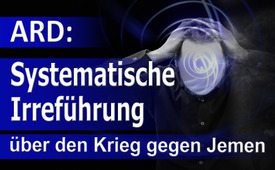 ARD: Systematische Irreführung über den Krieg gegen Jemen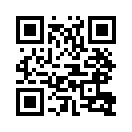 Die ARD-Tagesschau bezeichnet den Krieg im Jemen irreführend und verharmlosend als „Bürgerkrieg“. Nun erntet sie dafür Protest aus den eigenen Reihen. Hören Sie selbst ...Der ehemalige Tagesschau-Redakteur Volker Bräutigam und Friedhelm Klinkhammer, ehemaliger Vorsitzender des ver.di-Betriebsverbandes, Norddeutscher Rundfunk, haben Programmbeschwerde gegen die ARD-Tagesschau eingereicht. Der Vorwurf: systematische Irreführung über den Krieg im Jemen. Sie kritisieren, die Tagesschau nenne den Konflikt verharmlosend „Bürgerkrieg“ und ließe dabei nun aus, dass Saudi-Arabien fast tagtäglich, unterstützt von den USA und Großbritannien, zivile Ziele wie Schulen, Krankenhäuser, Wasser- und Stromversorgung bombardiere und bereits zehntausende Tote zu verantworten habe. Auch vermeide der Tagesschau-Journalismus aktuelle und präzise Informationen über Hintergründe, Interessenlagen und Beteiligte an diesem Krieg: „Dass es um geostrategische Interessen am Persischen Golf und im Arabischen Meer geht [...], findet in den „Nachrichten“ der Tagesschau keine Erwähnung.“von sl.Quellen:https://deutsch.rt.com/inland/51254-programmbeschwerde-gegen-ard-tagesschau-systematischeDas könnte Sie auch interessieren:#ARD - www.kla.tv/ARD

#1MinuteAufDenPunkt - In 1 Minute auf den Punkt - www.kla.tv/1MinuteAufDenPunktKla.TV – Die anderen Nachrichten ... frei – unabhängig – unzensiert ...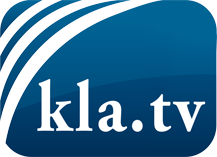 was die Medien nicht verschweigen sollten ...wenig Gehörtes vom Volk, für das Volk ...tägliche News ab 19:45 Uhr auf www.kla.tvDranbleiben lohnt sich!Kostenloses Abonnement mit wöchentlichen News per E-Mail erhalten Sie unter: www.kla.tv/aboSicherheitshinweis:Gegenstimmen werden leider immer weiter zensiert und unterdrückt. Solange wir nicht gemäß den Interessen und Ideologien der Systempresse berichten, müssen wir jederzeit damit rechnen, dass Vorwände gesucht werden, um Kla.TV zu sperren oder zu schaden.Vernetzen Sie sich darum heute noch internetunabhängig!
Klicken Sie hier: www.kla.tv/vernetzungLizenz:    Creative Commons-Lizenz mit Namensnennung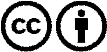 Verbreitung und Wiederaufbereitung ist mit Namensnennung erwünscht! Das Material darf jedoch nicht aus dem Kontext gerissen präsentiert werden. Mit öffentlichen Geldern (GEZ, Serafe, GIS, ...) finanzierte Institutionen ist die Verwendung ohne Rückfrage untersagt. Verstöße können strafrechtlich verfolgt werden.